TROUBLE DE LA CRASEBECK POPOVITCH 2014Les inflammations chroniques ou récidivantes (inf. ORL/respiratoires chez  enfants de 2-5 ans, patients cardiaques cyanogènes) > production d'AC lupiques sans lupus qui perturbent certains facteurs de la coagulation Autres causes d'AC LUPIQUES :Inflammation chroniqueLupusCancerTraitement anti épileptiquesIdiopathique Si TP/PTT anormal à 2 reprises avec un délai emntre les deux tests de min 3 semaines (voir même plusieurs mois)  réaliser un bilan completTest de mixing" qui ne se corrige pas si présence d'AC lupiques  prouve qu'il n'y a pas de problème de production de facteurs de coagulation et que c'est des AC qui allongent la crase. On sait que ces patients-là NE SAIGNENT PAS! MESSAGES CLEFSLes valeurs de coagulation sont âge dépendant. Ex : À la naissance F.V et F.VIII normaux et tous les autres sont diminués jusqu’à l’âge de 1 an « Bleeding score » (cf. CHUV) > 2 pour définir investigations dès > 1 an car bilan pas fiable avant.Les valeurs de la crase fluctuent dans le temps  en cas d'anomalie, un ou plusieurs contrôles de la crase devraient être répétés pour être sûr qu'il y a bien un problème qui n'est pas transitoire.Valeurs de coagulation sont laboratoires dépendantes  prendre les normes du lieu où l'on travailleSCREENING PRÉ-OP?FSS, TP/PTT ?  10% des anomalies de la crase au labo ont un réel problème coagulation (Bhasin ped hemato oncol 2014)  Le labo est souvent peu fiable et peut donc même faussement rassurer !!!  Utiliser l'anamnèse familiale et les antécédents personnels avant tout. Anamnèse spécifique pour les petits enfants :Hématurie macroscopique Saignement du cordon TARDIF vers 10 jours de vie (def. En facteur XIII)Céphalhématome sans avoir été instrumenté…"En cas d’AF suggestive dune maladie de Von Willebrandt, un  PTT normal N'EXCLUE RIEN  INVESTIGUER PLUS PROFONDEMENT avec les hématologues!Syndrome hémorragique PTT et TP :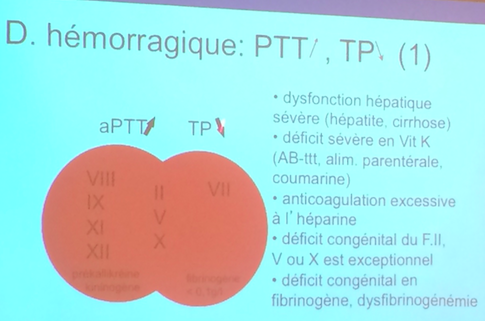 Dysfonction hépatique sévère (cirrhose, hépatite)Déficit sévère en Vitamine K (ttt AB, alimentation parentérale, ttt par coumarine)Anticoagulation à l’héparine excessive Déficit congénital en Facteur IIFacteur VFacteur X (exceptionnel)FibrinogèneDysfibrinogénémiePTT isolé: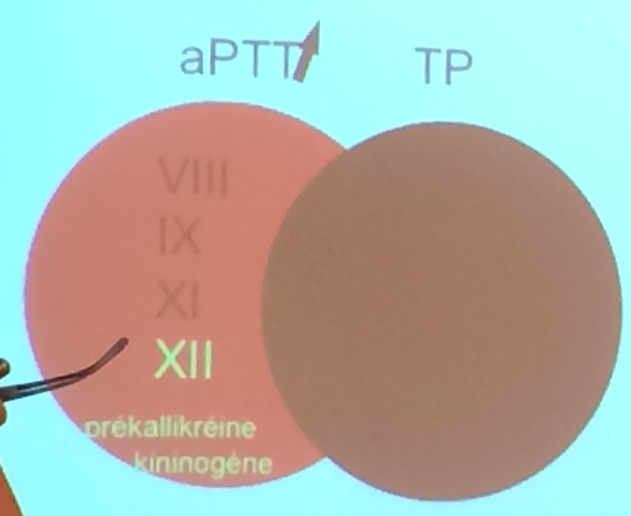 AC antilupiques trans. (AC anti F.VIII acquis) => test de mixingMaladie de von Willebrandt  dosage f.VIII et f.vWDéficit congénital en :Facteur VIII 	= hémophilie AFacteur IX 	= hémophilie BFacteur XI	= hémophilie C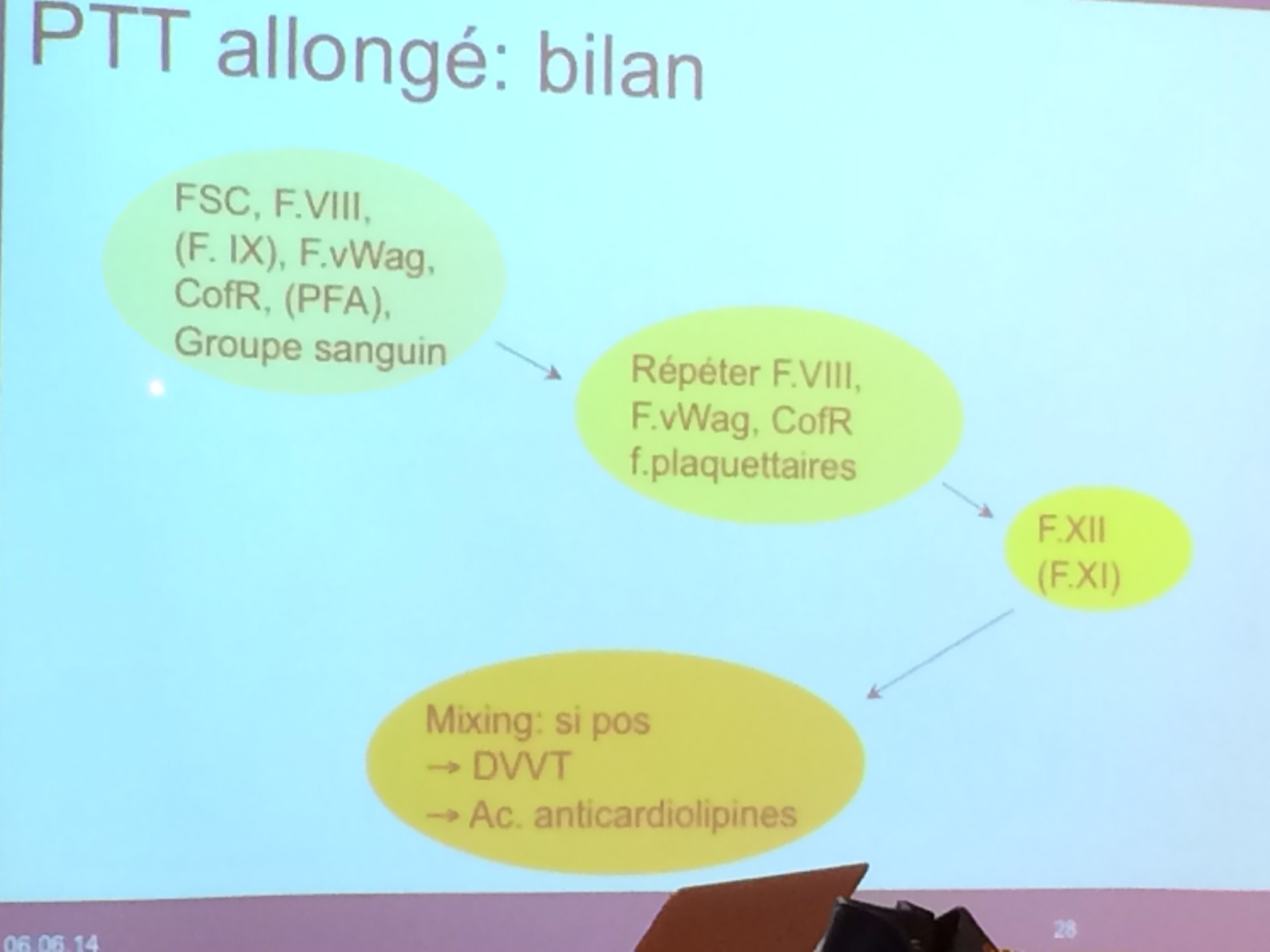 BILAN COMPLET POUR EXCLURE UNE MALADIE DE VON WILLEBRANDTLe PTT augmente proportionnellement au risque de saignementDoser le F.VIIIDoser le F.vW et son pourcentage d’activité F.vWLe dosage du PFA est moins important car présente des problèmes de reproductibilité  Surtout utile AVANT et APRES le test à la vasopressine qui fait augmenter de 2-3 x les facteurs VIII et Von Willebrand pendant une durée de 8-12h  Peut être utilisé pour prévenir un saignement pour le temps d'une opération...NB: Le temps de saignement (TS) ne se fait plus et ne teste la phase finale de la coagulation  la fibrine.Précautions possibles pour une opération urgente en cas de doute Anti fibrinolytique :Cyclokapron® (acide tranhexamique).Facteur VII si l’utilisation de PFC ne suffit pas pour contrôler une hémorragie en urgence extrême.Vasopressine intra nasale  augmente x 2-3 les facteurs de coagulation et f. VIIIDéficit en Facteur XIIIRécessifLe F.XIII doit être < 3 % pour avoir un risque de saignement.Si saignement tardif du cordon ou hémorragies SNC inexpliquée musculaire post op ou problème de cicatrisation, fausses couches répétéesTraitement par F. XIII recombinant.Comme ad 30% des patients avec déficit en f. XIII font une hémorragie SNC, on recommande de doser le facteur XIII même pendant la 1ère année de vie.Déficit en facteur XIINe provoque pas de saignement tant que ke F.XII reste > 1%N'est pas modifié par les infections/inflammation.Déficit en facteur XI (hémophilie C)RARE, chez les juifs ashkénazes Risque hémorragies modéré  prophylaxie selon individuelle l'AF  de saignementDéficit en facteur VIIPas de saignement tant que  F.VII est > 1% (idem f.XII).C’est le déficit congénital le plus fréquent si persiste après administration de Konakion.Autres causes :Manque en vit. KMaladie hépatique MALTRAITANCE ET TROUBLES DE LA COAGULATIONNB: Localisation des hématomes est primordiales car correspond au traumatisme.L’hémophilie est rarement une cause d’ hémorragie SNC et plausible suertout en cas d’hémorragie cérébrale sévère La M. de vW ne fait pas de saignement dans le cerveauLes déficits en plaquettes ou en facteur XIII et II sont possiblement associés à des hémorragie SNC  à rechercher dans ces cas.BILAN DE THROMBOPHILENourrissons et adolescents (Sd anti phospholipides) = âges pics pour les AVC.CAVE: Pas de bilan en phase aiguë car les  facteurs de coagulation sont perturbés.AVC BÉBÉ= bilan des 6 mois => facteur anticoagulant (S et C), facteur Leiden et facteur II (muté avec activité qui augmente)  et homocystéineSi pas de FR, si AF+, si pas dans un âge à risque= faire un bilan de thrombophilie.